Министерство науки и высшего образования Российской Федерации
Федеральное государственное бюджетное образовательное учреждение высшего образования «Кузбасский государственный технический университет имени Т. Ф. Горбачёва» в  г. БеловоКафедра горного дела и техносферной безопасностиОПРЕДЕЛЕНИЕ ПЛОТНОСТИ ПОРОДЫ МЕТОДОМ ГИДРОСТАТИЧЕСКОГО ВЗВЕШИВАНИЯМетодические указания по выполнениюлабораторной работы по дисциплине «Физика горных пород»для студентов направления 21.05.04 «Горное дело»Составитель:  С.В. БеловРассмотрены на заседании кафедры Протокол № _10_ от _19.06.2020___Утвержденыучебно-методическим Советом филиала КузГТУ в г. БеловоПротокол  _№ 9_ от_22.06.2020____ Белово 2020ОПРЕДЕЛЕНИЕ ПЛОТНОСТИ ПОРОДЫ МЕТОДОМ ГИДРОСТАТИЧЕСКОГО ВЗВЕШИВАНИЯ1. Цель работы: определить плотность породы методом гидростатического взвешивания. 2. Оборудование, необходимое для проведения работы. В виртуальной лаборатории располагаются шкаф вытяжной, шкаф для приборов и реактивов, рядом с вытяжным шкафом находится стол (покрытый плиткой). В шкаф для приборов и реактивов помещена коробка с образцами керна (рис. 1). Коробка закрыта крышкой. В коробке находятся пластиковые пеналы с образцами керна (цилиндрическая баночка). На крышке пенала нанесен номер скважины и глубина, с которой выбурена порода. Пеналов с образцами в коробке 10 штук. Размер образца: L = 5 см, D = 3 см. Вид образца – выбуренная спрессованная земля. Весы аналитические расположены в вытяжном шкафу. На передней панели весов есть ж/к дисплей для отображения показаний и три кнопки: СЕТЬ, ПОВТОР и СБРОС (рис. 2). На весах установлен металлический мостик – приспособление для взвешивания предмета, погруженного в воду. Мостик опирается о дно весов, но не на взвешивающий элемент. Сверху на мостик ставится стакан с жидкостью, и взвешиваемый предмет, зацепленный за подвеску, погружается в жидкость и взвешивается; На столе расположены: коробочка с 10 медными проволоками; емкость с парафином; стакан, в который будет погружаться образец; канистра с дистиллированной водой; канистра для слива воды. В вытяжном шкафу стоит электрический подогреватель (электроплитка). 3. Теоретические основы экспериментаОбъемная плотность горной породы (или объемная масса) - это физическая величина, количественно равная массе единицы объема сухой  породы при данной пористости в ее естественном состоянии: где m – масса образца породы, кг;V– объем образца породы, м3.Соответственно, единицей измерения плотности в системе СИ является 1 кг/м3. Часто используется единица плотности в системе СГС: 1 г/см3.Любая горная порода состоит из минералов, каждый из которых имеет собственную плотность. Плотность минералов зависит от их химического состава и строения.  Плотность твердых химических элементов и минералов изменяется в пределах 500–22 500 кг/м3.По плотности все минералы делят на три группы:1 – легкие (ρ0< 2500 кг/м3);2 – средние (ρ0= 2500– 4000 кг/м3);3 – тяжелые (ρ0> 4000 кг/м3).К легким относят 13 % всех минералов, входящих в состав земной коры, к средним – 53,2 %, к тяжелым – 33,8 %.Таким образом, горная порода будет обладать некоторой интегральной усреднённой плотностью составляющих её минералов.Кроме того, плотность горных пород зависит от их генезиса, пористости, трещиноватости, влажности, степени метаморфизма, а также температуры и давления при залегании на значительных глубинах в толще земной коры.Различное происхождение (генезис) горных пород обуславливает их плотностную дифференциацию. Так, в порядке возрастания плотности можно выстроить следующий ряд: осадочные, магматические, метаморфические горные породы Внутри этих групп также существует различия по плотности.В осадочных горных породах плотность возрастает с уменьшением размера составляющих породу частиц, с возрастанием степени диагенеза, возраста, глубины залегания. Все эти факторы приводят к снижению пористости осадочной породы, а значит к её уплотнению.Среди магматических пород плотность возрастает от эффузивных к интрузивным. То есть интрузивные породы более плотные, чем их эффузивные аналоги.Рост плотности регионально метаморфизованных пород корреспондирует со степенью метаморфизма. Основными агентами метаморфизма являются температура и давление. Их воздействие приводит к перекристаллизации минералов с образованием более плотных модификаций кристаллических решеток, а при наиболее интенсивных воздействиях и к переплавлению пород.  Экзогенные процессы выветривания и окисления приводят к снижению плотности горных пород за счёт дезинтеграции зёрен и образования микро- и макро- трещин. Для пород различного генезиса это проявляется в разной степени согласно селективности выветривания.Плотность пород определяют для выяснения характера связей плотности с другими петрофизическими величинами, а также для решения других геологических задач (для оценки особенностей формирующегося осадка; выявления региональной и локальной смены пород и др.). В лабораторных условиях обычно определяют плотность абсолютно сухого образца породы, т.к. трудно сохранить характерные для естественного залегания пород влажность, минерализацию и водогазонасыщенность. Массу породы можно определить непосредственным взвешиванием на аналитических весах, а для определения внешнего объема образца горной породы применяется несколько методов: вытеснения ртути, обмера образцов строго правильной геометрической формы, гидростатического взвешивания насыщенного жидкостью образца в этой жидкости и в воздухе и др. Наибольшее распространение получил метод гидростатического взвешивания сухого проэкстрагированного образца породы, покрытого тонким слоем парафина (или коллодия), в жидкости (дистиллированной воде) и в воздухе. 4. Порядок выполнения работы Перед началом выполнения работы, по приложению 1, изучите управление, используемое в виртуальных работах. 1. Достаньте из коробки пенал с образцом, извлеките из пенала образец, положите его на стол. 2. Возьмите медную проволоку, примените ее к образцу. Образец автоматически обмотается проволокой. 3. Откройте дверцу весов, примените образец с проволокой к подвеске. Зафиксируйте результат (Р1). 4. Извлеките образец из весов, положите его на стол. 5. Поставьте емкость на электронагреватель (плитку), и только после этого поверните регулятор температуры. Пока идет процесс нагревания, выводится надпись «Идет процесс разогрева …» и производить какие-либо действия нельзя. Через некоторое время появится надпись «Парафин достиг расплавленного состояния». У плитки погаснет лампочка на 1 мин, через 1 мин опять загорится, и так до тех пор, пока пользователь не выключит электронагреватель. 6. Возьмите образец, окуните его в разогретый парафин. 7. Снова взвесьте образец (Р2). Объем парафина вычисляют по формуле: На практике плотность парафина определяют предварительно, производя гидростатическое взвешивание эталонного образца парафина в воде и в воздухе с точностью до 0.01 г. 8. Извлеките образец, положите его на стол. 9. Возьмите из шкафа канистру с водой, налейте дистиллированной воды в стакан - примерно 2/3 объема. Уберите канистру в шкаф. 10. Установите стакан на мостик весов, закрепите на подвеске образец. Взвесьте образец (Р3). На практике при взвешивании необходимо следить за тем, чтобы образец не прикасался к стенкам стакана и все время полностью находился под водой. В соответствии с законом Архимеда масса образца в воде будет меньше чем в воздухе на массу воды в объёме образца. Таким образом,  объем парафинированного образца будет равен: Объем образца находят из соотношения:   Плотность скелета горной породы по известной массе и объему образца рассчитывают по формуле: 11. Затем все приборы и реагенты помещаются в исходное состояние. Использованную воду слейте в канистру для слива. Опыт можно повторить. 12. Все результаты и расчеты заносятся в таблицу 1.5. Допустимая погрешность измерений Способ парафинирования при тщательном выполнении операций дает хорошие результаты. 1. Погрешность взвешивания: , т.е.: 2. На точности определений может отразиться проникновение парафина в поры (занижается объем). Для устранения этой погрешности парафинирование должно производиться очень быстро и при температуре не выше 70°С. 3. Наибольшая относительная погрешность в определении плотности возрастает с уменьшением массы и увеличением плотности образца сухой породы.  Таблица 1Форма записи результатов измерения6. Контрольные вопросыЧто называют плотностью горной породы?Какие виды плотностей горных пород выделяют?В чем заключается сущность метода гидростатического взвешивания?Почему образец перед погружением в воду парафинируют? Всегда ли это необходимо?Назовите основные факторы, влияющие на плотность горных пород.Что называют удельным весом горной породы?Напишите зависимость между удельным весом и плотностью горных пород.Что называют объемной массой горной породы?Объясните, почему объемная масса испытанных пород изменяется в больших пределах. Что больше, плотность или объемная масса горных пород, и почему?Какие факторы оказывают наибольшее влияние на объемную массу горных пород? Как изменяется объемная масса пород земной коры с глубиной залегания?Что называют объемным весом горной породы? Укажите основные области использования плотностных свойств пород в горном деле.7. Рекомендованная литератураОсновная литература1.  Основы физики горных пород : учеб. для студентов горн. специальностей вузов / В. В. Ржевский, Г. Я. Новик. – 5-е изд. – М. : Кн. дом "ЛИБРОКОМ", 2010. – 360 с. – (Классика инженер. мысли  горне дело).2. Основы горного дела : учеб. для студентов вузов, обучающ. по направлению "Горн. дело" (квалификация – бакалавр техники и технологии) и по специальности "Физ. процессы горн. или нефтегаз. пр-ва" направления подготовки "Горное дело" / В. И. Городниченко, А. П. Дмитриев. – М. : Горная книга, Изд-во Москов. гос. горн. ун-та, 2008. – 464 с. : ил.Нормативные документы1. ГОСТ 21153.0–75. Породы горные. Отбор проб и общие требования к методам физических испытаний [Электронный ресурс]. – Введ. 1976–07–01. – М. : Изд-во стандартов, 1982. – 3 с. // Бесплатная библиотека стандартов и нормативов [сайт]. – Режим доступа: http://www.docload.ru/standart/Pages_gost/35093.htm, свободный.  Загл. с экрана.  Дата обращения:01.04.2020.2. ГОСТ 5180–84. Грунты. Методы лабораторного определения физических характеристик [Электронный ресурс]. – Введ. 1985–07–01. – М. : Стандартинформ, 2005. – 17 с. // Бесплатная библиотека стандартов и нормативов [сайт]. – Режим доступа: http://www.docload.ru/standart/Pages_gost/4674.htm, свободный. – Загл. с экрана. – Дата обращения: 01.04.2020.3. ГОСТ 2160–92. Топливо твердое минеральное. Методы определения плотности [Электронный ресурс]. – Введ. 1993–07–01. – М. : Изд-во стандартов, 2002. – 6 с. // Бесплатная библиотека стандартов и нормативов [сайт]. – Режим доступа: http://www.docload.ru/standart/Pages_gost/28105.htm, свободный. – Загл. с экрана. – Дата обращения: 02.04 2020.Приложение 1 Управление, используемое в виртуальных работахДля работы в виртуальных  лабораторных работах применяются следующие клавиши (рис.3): W, S, A, D – для перемещения в пространстве; F2, E – аналоги средней клавиши манипулятора (при первом нажатии берется объект, при последующем – ставится); Ctrl – присесть; F10 – выход из программы. Левая клавиша мыши (1) (рис. 4) - при нажатии и удерживании обрабатывается (поворачивается, переключается) тот или иной объект. Средняя клавиша (2) - при первом нажатии (прокрутка не используется) берется объект, при последующем – ставится (прикрепляется). Правая клавиша (3) - появляется курсор–указатель (при повторном - исчезает). Примечание: При появившемся курсоре невозможно перевести взгляд вверх и стороны. СоставительБелов Сергей ВикторовичОПРЕДЕЛЕНИЕ ПЛОТНОСТИ ПОРОДЫ МЕТОДОМ ГИДРОСТАТИЧЕСКОГО ВЗВЕШИВАНИЯМетодические указания по выполнениюлабораторной работы по дисциплине «Физика горных пород»для студентов направления 21.05.04 «Горное дело»Отпечатано на ризографе.Тираж   экз.Филиал ГУ КузГТУ в г. Белово. . Белово, ул. Ильича 32-а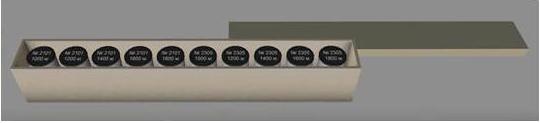 Рис. 1. Коробка с образцами керна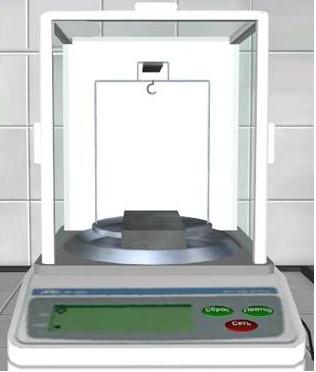 Рис. 2. Весы аналитические с мостиком(1)(2)(3)(4)(5)P1масса чистого сухого образца,гP2масса запарафинированного образца в воздухе,гP3масса запарафинированного образца в воде,гVобробъем образца,см3ρплотностьобразца,г/см3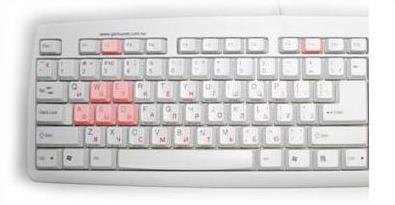 Рис. 3. Активные клавиши клавиатуры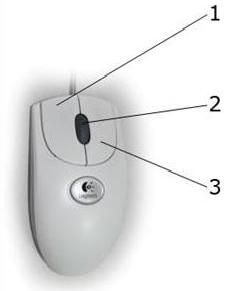 Рис. 4. Функции манипулятора